Instituto de Educação Infantil e JuvenilOutono, 2020. Londrina, 10 de Junho.Nome: ____________________________________ Turma: 5º ano.Área do conhecimento: Educação Física | Professor: LeandroEDUCAÇÃO FÍSICA – TRILHAComo está sua coordenação e agilidade? Vamos aquecer nosso corpo começando com a série de exercícios mais praticada no mundo todas as manhas – radio taiso. https://youtu.be/0xfDmrcI7OI?t=38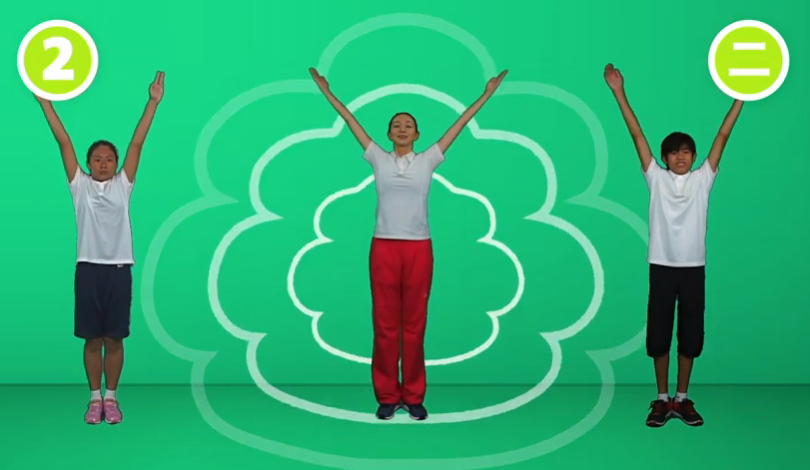 Agora vamos fazer outros exercícios como meu amigo Robson Furlan, cobra, tatu e coelho.  https://www.youtube.com/watch?v=yYCqdjtDbmQ&t=375s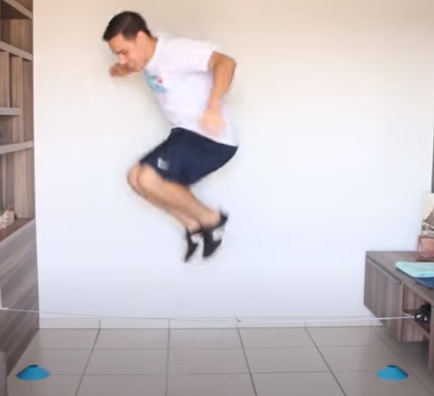 Muito bom! Encaminhe sua foto para sua professora  e relate como você se sentiu ao final da aula! Podem repetir essa aula nos outros dias da semana para ficarem mais fortes! 